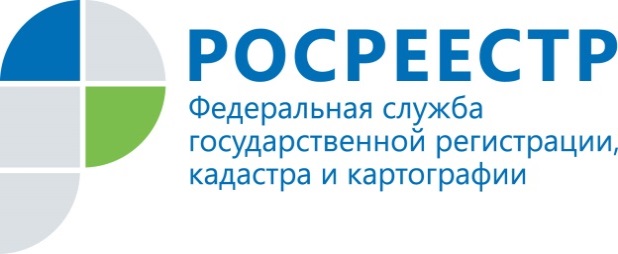                                     ПРЕСС-РЕЛИЗПресс-служба УправленияРосреестра по Приморскому краю+7 (423) 245-49-23, доб. 1085
25press_rosreestr@mail.ru690091, Владивосток, ул. Посьетская, д. 48Объектам по социальным программам – минимальные сроки оформленияВладивосток, 29.04.2022. – На прошедшей неделе Управление Росреестра по Приморскому краю зарегистрировало права собственности сразу двух многодетных семей на жилье по социальным программам.Семья из шахтерского Партизанска с тремя детьми стала собственницей квартиры, часть стоимости которой была предоставлена в рамках государственной программы по приобретению жилья за счет средств, предусмотренных на обеспечение занятости для шахтерских городов и поселков. Вторая семья, живущая в Дальнереченске, воспитывает шестерых детей. Семья улучшила свои жилищные условия – приобрела две комнаты с использованием денежных средств в рамках реализации Закона «О социальной поддержке семей с детьми, нуждающихся в улучшении жилищных условий, на территории Приморского края».В первом случае регистрационные действия Управление Росреестра по Приморскому краю провело за два дня, во втором - заявление о государственной регистрации были поданы через нотариуса в электронном виде, поэтому регистрационные действия были проведены за один рабочий день. «Семьи, в которых воспитываются пятеро и более детей или трое и более детей, один из которых ребенок-инвалид, с начала этого года имеют право на однократное предоставление выплаты на приобретение или строительство жилья на территории Приморского края. Эта государственная поддержка реализуется Правительством Приморского края в рамках Закона региона. Росреестр Приморья готов и в дальнейшем способствовать максимально быстрому и качественному осуществлению правовой экспертизы документов для таких заявителей, - прокомментировал руководитель Управления Росреестра по Приморскому краю Евгений Русецкий.О РосреестреФедеральная служба государственной регистрации, кадастра и картографии (Росреестр) является федеральным органом исполнительной власти, осуществляющим функции по государственной регистрации прав на недвижимое имущество и сделок с ним, по оказанию государственных услуг в сфере ведения государственного кадастра недвижимости, проведению государственного кадастрового учета недвижимого имущества, землеустройства, государственного мониторинга земель, навигационного обеспечения транспортного комплекса, а также функции по государственной кадастровой оценке, федеральному государственному надзору в области геодезии и картографии, государственному земельному надзору, надзору за деятельностью саморегулируемых организаций оценщиков, контролю деятельности саморегулируемых организаций арбитражных управляющих. Подведомственными учреждениями Росреестра являются ФГБУ «ФКП Росреестра» и ФГБУ «Центр геодезии, картографии и ИПД». В ведении Росреестра находится АО «Ростехинвентаризация – Федеральное БТИ.